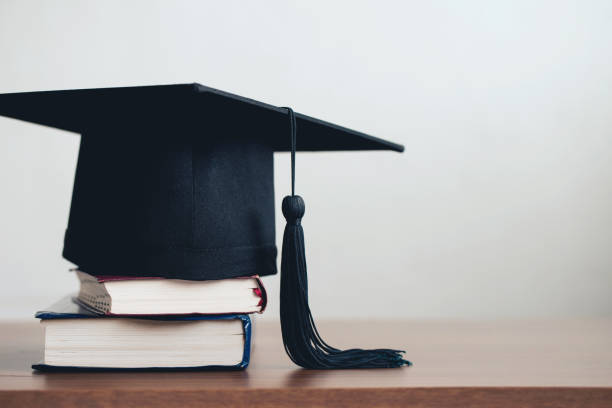 ΥΠΟΣΤΗΡΙΞΗ ΜΕΤΑΠΤΥΧΙΑΚΩΝ ΕΡΓΑΣΙΩΝΟι παρακάτω μεταπτυχιακοί φοιτητές/τριες θα παρουσιάσουν τις μεταπτυχιακές τους εργασίες στις ακόλουθες ημερομηνίεςΑπό την Γραμματεία




Γιαννακάρα Ευαγγελία1 Μαρτίου 2023  και ώρα 11.30Γλυνάτση Δανάη1 Μαρτίου 2023  και ώρα 10.00Μπαχούρου  Δήμητρα6 Μαρτίου 2023  και ώρα 17.30Παπαδόπουλος Δελόγλου Συμεών6 Μαρτίου 2023  και ώρα 19.00 
Τζωρτζινάκη Δήμητρα1 Μαρτίου 2023  και ώρα  13.00